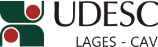 DESIGNA BANCA DE AVALIAÇÃO DE DISSERTAÇÃO DE MESTRADO EM CIÊNCIA ANIMAL.O Diretor Geral do Centro de Ciências Agroveterinárias, no uso de suas atribuições, RESOLVE:1 - Designar os abaixo relacionados para comporem a Banca de Avaliação da Dissertação de Mestrado em Ciência Animal intitulada “Determinação da concentração anestésica mínima (CAM) de isoflurano em jacus (Penelope obscura), e a influência do estresse social sobre o valor da CAM” do mestrando BRUNO LUNARDELI, a realizar-se no dia 14 de maio de 2015, às 08h30min, nas dependências do CAV/UDESC:Dr. AURY NUNES DE MORAES – (UDESC/Lages/SC) – PresidenteDr. RICARDO GUILHERME D´OTAVIANO DE CASTRO VILANI – (UFPR/Curitiba/PR) - Membro externoDr. NILSON OLESKOVICZ – (UDESC/Lages/SC) – Membro Dr. FABIANO ZANINI SALBEGO – (UDESC/Lages/SC) – MembroDrª. CRISTIANE KIYOMI MIYAJI KOLESNIKOVAS – (Associação R3 Animal/Florianópolis/SC) – SuplenteJoão Fert NetoDiretor Geral do CAV/UDESCPORTARIA INTERNA DO CAV Nº 081/2015, de 04/05/2015